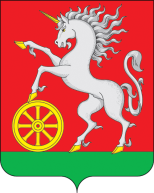 АДМИНИСТРАЦИЯ ГОРОДА БОГОТОЛАКрасноярского краяПОСТАНОВЛЕНИЕ«  16  »____12____2020   г.     г. Боготол                          №  1414-пОб утверждении программы по профилактике нарушений обязательных требований в рамках осуществления муниципального земельного контроля на территории муниципального образования город Боготол в 2021 году и плановый период 2022-2023 годов В целях организации и осуществления муниципального земельного контроля за использованием земель на территории муниципального образования город Боготол, в соответствии с Земельным кодексом Российской Федерации от 25.10.2001 № 136-ФЗ, Федеральным законом от 26.12.2008 № 294-ФЗ «О защите прав юридических лиц и индивидуальных предпринимателей при осуществлении государственного контроля (надзора) и муниципального контроля», Федеральным законом Российской Федерации от 06.10.2003 № 131-ФЗ «Об общих принципах организации местного самоуправления в Российской Федерации», руководствуясь п. 10 ст. 41, ст. 71, ст. 72 Устава города Боготола, ПОСТАНОВЛЯЮ:1. Утвердить программу по профилактике нарушений обязательных требований в рамках осуществления муниципального земельного контроля на территории муниципального образования город Боготол в 2021 году и плановый период 2022-2023 годов, согласно приложению к настоящему постановлению.2. Разместить настоящее постановление на официальном сайте администрации города Боготола www.bogotolcity.ru в сети Интернет (раздел Земельный муниципальный контроль) и опубликовать в официальном печатном издании газете «Земля боготольская».3. Контроль за исполнением настоящего постановления возложить на заместителя главы города Боготола по оперативным вопросам и вопросам ЖКХ.4. Постановление вступает в силу в день, следующий за днем его официального опубликованияГлава города Боготола                                                               Е.М. ДеменковаФилимонова Елена Владимировна6-34-013 экз.Приложениек постановлению администрациигорода Боготолаот «_16_»___12___2020 г. № 1414-пПРОГРАММАпо профилактике нарушений обязательных требований в рамках осуществления муниципального земельного контроля на территории муниципального образования город Боготол в 2021 году и плановый период 2022-2023 годов ПАСПОРТ ПРОГРАММЫпо профилактике нарушений обязательных требований в рамках осуществления муниципального земельного контроля на территории муниципального образования город Боготол в 2021 году и плановый период 2022-2023 годовI. Аналитическая часть Программы1.1. Настоящая программа разработана в целях организации проведения профилактики нарушений требований, установленных федеральными законами и иными нормативными правовыми актами Российской Федерации, в целях предупреждения возможного нарушения субъектами обязательных требований, устранения причин, факторов и условий, способствующих нарушениям обязательных требований на территории муниципального образования город Боготол.Вид осуществляемого муниципального контроля: муниципальный земельный контроль на территории муниципального образования город Боготол по выявлению нарушений обязательных требований земельного законодательства, отнесенных к предмету муниципального земельного контроля: 1) требований о недопущении самовольного занятия земельного участка или части земельного участка, в том числе использования земельного участка лицом, не имеющим предусмотренных законодательством Российской Федерации прав на указанный земельный участок;2) требований о недопущении самовольной уступки права пользования землей;3) требований о переоформлении юридическим лицом права постоянного (бессрочного) пользования земельным участком на право аренды земельного участка или приобретения этого земельного участка в собственность;4) требований об использовании земельного участка по целевому назначению, в соответствии с его принадлежностью к той или иной категории земель и (или) разрешенным использованием;5)  требований, связанных с обязательным использованием в течение установленного срока земельных участков, предназначенных для жилищного или иного строительства, садоводства, огородничества, в указанных целях;6) требований, связанных с обязанностью по приведению земель в состояние, пригодное для использования по целевому назначению;7) требований о запрете самовольного снятия, перемещения и уничтожения плодородного слоя почвы, а также порчи земель в результате нарушения правил обращения с пестицидами и агрохимикатами или иными опасными для окружающей среды веществами и отходами производства и потребления;8) обязанностей по рекультивации земель при разработке месторождений полезных ископаемых, включая общераспространенные полезные ископаемые, осуществлении строительных, мелиоративных, изыскательских и иных работ, в том числе работ, осуществляемых для внутрихозяйственных или собственных надобностей, а также после завершения строительства, реконструкции и (или) эксплуатации объектов, не связанных с созданием лесной инфраструктуры, сноса объектов лесной инфраструктуры;9) требований и обязательных мероприятий по улучшению, защите земель и охране почв от ветровой, водной эрозии и предотвращению других процессов и иного негативного воздействия на окружающую среду, ухудшающих качественное состояние земель;10) требований, связанных с выполнением в установленный срок предписаний, выданных должностными лицами органа муниципального земельного контроля в пределах компетенции, по вопросам соблюдения требований земельного законодательства и устранения нарушений в области земельных отношений.1.2. Подконтрольными субъектами являются юридические лица, индивидуальные предприниматели и граждане, использующие земельные участки на  территории муниципального образования город Боготол.1.3. Целями программы являются:- предупреждение нарушения подконтрольными субъектами обязательных требований земельного законодательства, включая устранение причин, факторов и условий, способствующих возможному нарушению обязательных требований земельного законодательства;- мотивация к добросовестному исполнению подконтрольными субъектами обязательных требований земельного законодательства;- сокращение количества нарушений обязательных требований земельного законодательства.1.4. Задачами программы являются:- разъяснение подконтрольным субъектам обязательных требований земельного законодательства;- формирование единого понимания подконтрольными субъектами обязательных требований земельного законодательства;- выявление причин, способствующих нарушению обязательных требований;- укрепление системы профилактики обязательных требований. 1.5. Сведения о проведенных мероприятиях по муниципальному земельному контролю в 2020 году. В 2020 году в рамках муниципального земельного контроля проведено 19 проверок в отношении граждан.В отношении юридических лиц и индивидуальных предпринимателей проверки в 2020 году не проводились.По результатам проверок выявлено 14 нарушений:- 14 нарушений требования о недопущении самовольного занятия земельного участка или части земельного участка, в том числе использования земельного участка лицом, не имеющим предусмотренных законодательством Российской Федерации прав на указанный земельный участок;- 5 материалов в отношении физических лиц передано в мировой суд по ч. 1 ст. 19.4.1 КоАП РФ, назначен штраф в размере 500 рублей конкретному гражданину.- 1 нарушение требований, связанных с выполнением в установленный срок предписания, выданного в 2019 году, должностным лицом органа муниципального земельного контроля в пределах компетенции, по вопросам соблюдения требований земельного законодательства и устранения нарушений в области земельных отношений.Случаи причинения гражданами, в отношении которых осуществлялись контрольно-надзорные мероприятия, вреда жизни и здоровью иных граждан, вреда животным, растениям, окружающей среде, объектам культурного наследия (памятникам истории и культуры) народов Российской Федерации, имуществу физических и юридических лиц, безопасности государства, а также случаи возникновения чрезвычайных ситуаций природного и техногенного характера в отчетный период не выявлялись.1.6. Сведения о мероприятиях по профилактике нарушений.С целью профилактики нарушений обязательных требований в 2020 году осуществлялись следующие мероприятия:1) На официальном сайте администрации города Боготола www.bogotolcity.ru в сети Интернет (раздел Земельный муниципальный контроль) размещены следующие нормативно - правовые акты:- постановление администрации города Боготола от 13.10.2020                № 1122-п «Об утверждении Административного регламента исполнения муниципальной функции по проведению проверок юридических лиц и индивидуальных предпринимателей при осуществлении муниципального земельного контроля на территории муниципального образования город Боготол»;- постановление администрации города Боготола от 29.12.2018              № 1707-п «Об утверждении Административного регламента исполнения муниципальной функции по проведению проверок физических лиц при осуществлении муниципального земельного контроля на территории муниципального образования город Боготол»; - постановление администрации города Боготола от 02.06.2016                № 0497-п «Об утверждении Порядка оформления плановых (рейдовых) заданий и их содержания на осмотр (обследование) земельных участков и Порядка оформления результатов плановых (рейдовых) осмотров обследований земельных участков на территории муниципального образования город Боготол»; - постановление главы города Боготола № 1664-п от 20.12.2018 «Об утверждении перечня нормативных правовых актов, содержащих обязательные требования, требования, установленные муниципальными правовыми актами, оценка соблюдения которых является предметом муниципального земельного контроля и руководства по соблюдению обязательных требований, требований, установленных муниципальными правовыми актами» 2) Разработан, утвержден и размещен на официальном сайте администрации города Боготола план проверок по муниципальному земельному контролю на 2020 год - постановление администрации города Боготола от 16.10.2019 № 1230-п «Об утверждении плана проведения плановых проверок соблюдения физическими лицами земельного законодательства на территории города Боготола на 2020 год», в связи с чем гражданам направлены уведомления о включении их в план проведения плановых проверок по муниципальному земельному контролю на 2021 год.3) По вопросам соблюдения обязательных требований проводились консультации в течении 2020 года, путем подготовки письменных ответов на поступающие обращения, также специалистами при личном приеме граждан, индивидуальных предпринимателей, представителей юридических лиц осуществлялось разъяснение наиболее распространенных нарушений требований земельного законодательства, давались рекомендации о мерах по недопущению таких нарушений.Раздел II. Планы мероприятий по профилактике нарушений  1. План мероприятий по профилактике нарушений обязательных требований в рамках осуществления муниципального земельного контроля в 2021 году 2. Проект плана программных мероприятий по профилактике нарушений на плановый период 2022-2023 годовРаздел III.Отчетные показатели программыРаздел IV. Ресурсное обеспечение ПрограммыШтатная численность муниципального земельного контроля администрации города Боготола составляет  - 1 сотрудник. Материальные ресурсы для обеспечения исполнения мероприятий, направленных на профилактику нарушений обязательных требований законодательства при осуществлении муниципального земельного контроля на территории муниципального образования город Боготол посредством финансирования в рамках бюджетных средств города Боготола не обеспечиваются.	Ресурсное обеспечение Программы включает в себя кадровое и информационно-аналитическое обеспечение ее реализации.
Информационно-аналитическое обеспечение реализации Программы осуществляется с использованием официального сайта органов местного самоуправления - администрации города Боготола в информационно-телекоммуникационной сети Интернет - www.bogotolcity.ru.Наименование ПрограммыПрофилактика нарушений обязательных требований в рамках осуществления муниципального земельного контроля на территории муниципального образования город Боготол в 2021 году и плановый период 2022-2023 годов  (далее - Программа).Основание для разработки Программы Федеральный закон от 26.12.2008 № 294-ФЗ «О защите прав юридических лиц и индивидуальных предпринимателей при осуществлении государственного контроля (надзора) и муниципального контроля».Положение о муниципальном земельном контроле за использованием земель на территории муниципального образования город Боготол. Административный регламент исполнения муниципальной функции по проведению проверок юридических лиц и индивидуальных предпринимателей при осуществлении муниципального земельного контроля на территории муниципального образования город Боготол.Муниципальный заказчик ПрограммыАдминистрация города БоготолаИсполнитель мероприятий Программы Муниципальный инспектор по контролю за использованием земель и охране окружающей среды отдела архитектуры, градостроительства, имущественных и земельных отношений администрации города БоготолаРазработчик ПрограммыАдминистрация города БоготолаЦели и задачи Программы Цели Программы:- предупреждение нарушений подконтрольными субъектами обязательных требований, включая устранение причин, факторов и условий, способствующих возможному нарушению обязательных требований законодательства Российской Федерации;- снижение административной нагрузки на подконтрольные субъекты;- создание мотивации к добросовестному поведению подконтрольных субъектов;- снижение уровня ущерба охраняемым законом ценностям.Задачи Программы:- укрепление системы профилактики нарушений обязательных требований путем активизации профилактической деятельности; - выявление причин, факторов и условий, способствующих нарушениям обязательных требований; - повышение правосознания и правовой культуры руководителей юридических лиц и индивидуальных предпринимателей, а также физических лиц.Сроки реализации Программы 2021 год и плановый период 2022-2023 годов Ожидаемые конечные результаты реализации Программы - повышение эффективности профилактической работы проводимой муниципальным инспектором по контролю за использованием земель и охране окружающей среды отдела архитектуры, градостроительства, имущественных и земельных отношений администрации города Боготола по предупреждению нарушений требований земельного законодательства;- усовершенствование информационного обеспечения пользователей земельных участков; - снижение общего числа нарушений законодательства в сфере земельно-имущественных отношений.Система организации контроля за исполнением ПрограммыВ пределах своих полномочий - Боготольский городской Совет депутатовСтруктура программыРаздел I. Аналитическая часть Программы.Раздел II. Планы мероприятий по профилактике нарушений:1. План мероприятий по профилактике нарушений обязательных требований в рамках осуществления муниципального земельного контроля в 2021 году.2. Проект плана программных мероприятий по профилактике нарушений на плановый период 2022-2023 годов.Раздел III. Отчетные показатели Программы.Раздел IV. Ресурсное обеспечение Программы№ п/пНаименование мероприятияСрок реализацииОтветственные исполнители12341.Поддержание в актуальном состоянии на официальном сайте администрации города Боготола Перечня нормативных правовых актов, содержащих обязательные требования, соблюдение которых оценивается при осуществлении муниципального земельного контроля.постоянноМуниципальный инспектор по контролю за использованием земель и охране окружающей среды 2.Поддержание в актуальном состоянии на официальном сайте администрации города Боготола текстов нормативных правовых актов или их отдельных частей, содержащих обязательные требования, оценка соблюдения которых оценивается при осуществлении муниципального земельного контроля.постоянноМуниципальный инспектор по контролю за использованием земель и охране окружающей среды 3.Обеспечение рассмотрения обращения граждан, организаций по вопросам полноты и актуальности перечня нормативных правовых актовВ течение года(по мере необходимости)Муниципальный инспектор по контролю за использованием земель и охране окружающей среды 4.Осуществление информирования юридических лиц, индивидуальных предпринимателей, граждан по вопросам соблюдения обязательных требований, требований, установленных муниципальными правовыми актами, путем проведения разъяснительной работы специалистами при личном приеме граждан, индивидуальных предпринимателей, представителей юридических лиц, а также путем подготовки письменных ответов на обращения.в течение годаМуниципальный инспектор по контролю за использованием земель и охране окружающей среды5.Подготовка и размещение информации о содержании новых нормативных правовых актов, содержащих обязательные требования, требования, установленные муниципальными правовыми актами, внесенных изменениях в действующие акты, сроках и порядке вступления их в действие, а также о необходимых организационных и технических мероприятиях, направленных на внедрение обеспечение соблюдения подконтрольными субъектами указанных требованийВ течение года(по мере необходимости)Муниципальный инспектор по контролю за использованием земель и охране окружающей среды6.Обобщение практики осуществления муниципального земельного контроля и размещение на официальном сайте администрации города Боготола в информационно-телекоммуникационной сети «Интернет» соответствующего обобщения4 кварталМуниципальный инспектор по контролю за использованием земель и охране окружающей среды7.Выдача предостережений о недопустимости нарушения обязательных требований В течение года(по мере необходимости)Муниципальный инспектор по контролю за использованием земель и охране окружающей среды8.Подготовка и представление для утверждения программы профилактики нарушений на 2022 год и плановый период 2022-2023 годов4 кварталМуниципальный инспектор по контролю за использованием земель и охране окружающей среды№ п/пНаименование мероприятияСрок реализацииОтветственные исполнители12341.Поддержание в актуальном состоянии на официальном сайте администрации города Боготола Перечня нормативных правовых актов, содержащих обязательные требования, соблюдение которых оценивается при осуществлении муниципального земельного контроля.ПостоянноМуниципальный инспектор по контролю за использованием земель и охране окружающей среды 2.Поддержание в актуальном состоянии на официальном сайте администрации города Боготола текстов нормативных правовых актов или их отдельных частей, содержащих обязательные требования, оценка соблюдения которых оценивается при осуществлении муниципального земельного контроля.ПостоянноМуниципальный инспектор по контролю за использованием земель и охране окружающей среды 3.Обеспечение рассмотрения обращения граждан, организаций по вопросам полноты и актуальности перечня нормативных правовых актовПо мере поступления обращенийМуниципальный инспектор по контролю за использованием земель и охране окружающей среды 4.Осуществление информирования юридических лиц, индивидуальных предпринимателей, граждан по вопросам соблюдения обязательных требований, требований, установленных муниципальными правовыми актами, путем проведения разъяснительной работы специалистами при личном приеме граждан, индивидуальных предпринимателей, представителей юридических лиц, а также путем подготовки письменных ответов на обращения.ПостоянноМуниципальный инспектор по контролю за использованием земель и охране окружающей среды5.Подготовка и размещение информации о содержании новых нормативных правовых актов, содержащих обязательные требования, требования, установленные муниципальными правовыми актами, внесенных изменениях в действующие акты, сроках и порядке вступления их в действие, а также о необходимых организационных и технических мероприятиях, направленных на внедрение обеспечение соблюдения подконтрольными субъектами указанных требованийПо мере необходимостиМуниципальный инспектор по контролю за использованием земель и охране окружающей среды6.Обобщение практики осуществления муниципального земельного контроля и размещение на официальном сайте администрации города Боготола в информационно-телекоммуникационной сети «Интернет» соответствующего обобщения4 квартал2021 г.4 квартал2022 г.Муниципальный инспектор по контролю за использованием земель и охране окружающей среды7.Выдача предостережений о недопустимости нарушения обязательных требований (при возникновении оснований установленных Федеральным законом от 26.12.2008 № 294-ФЗ «О защите прав юридических лиц и индивидуальных предпринимателей при осуществлении государственного контроля (надзора) и муниципального контроля»)В течение года(по мере необходимости)Муниципальный инспектор по контролю за использованием земель и охране окружающей среды8.Подготовка и представление для утверждения программы профилактики нарушений на 2022 год и плановый период 2022-2023 годовдо 10 декабря2022года, до 10 декабря2023 годаМуниципальный инспектор по контролю за использованием земель и охране окружающей среды№ п/пПоказательТип показателяБазовое значение показателяПериод 2021 годПлановый периодПлановый период№ п/пПоказательТип показателяБазовое значение показателяПериод 2021 год2022 год2023 год1Снижение доли нарушений, выявленных в рамках муниципального контроля, в отношении к предыдущему периодуаналитический100%93%90%85%2Увеличение доли мероприятий по профилактике нарушений обязательных требований, установленных муниципальными правовыми  актамианалитический100%100%105%110%